Sample Assessment Tasks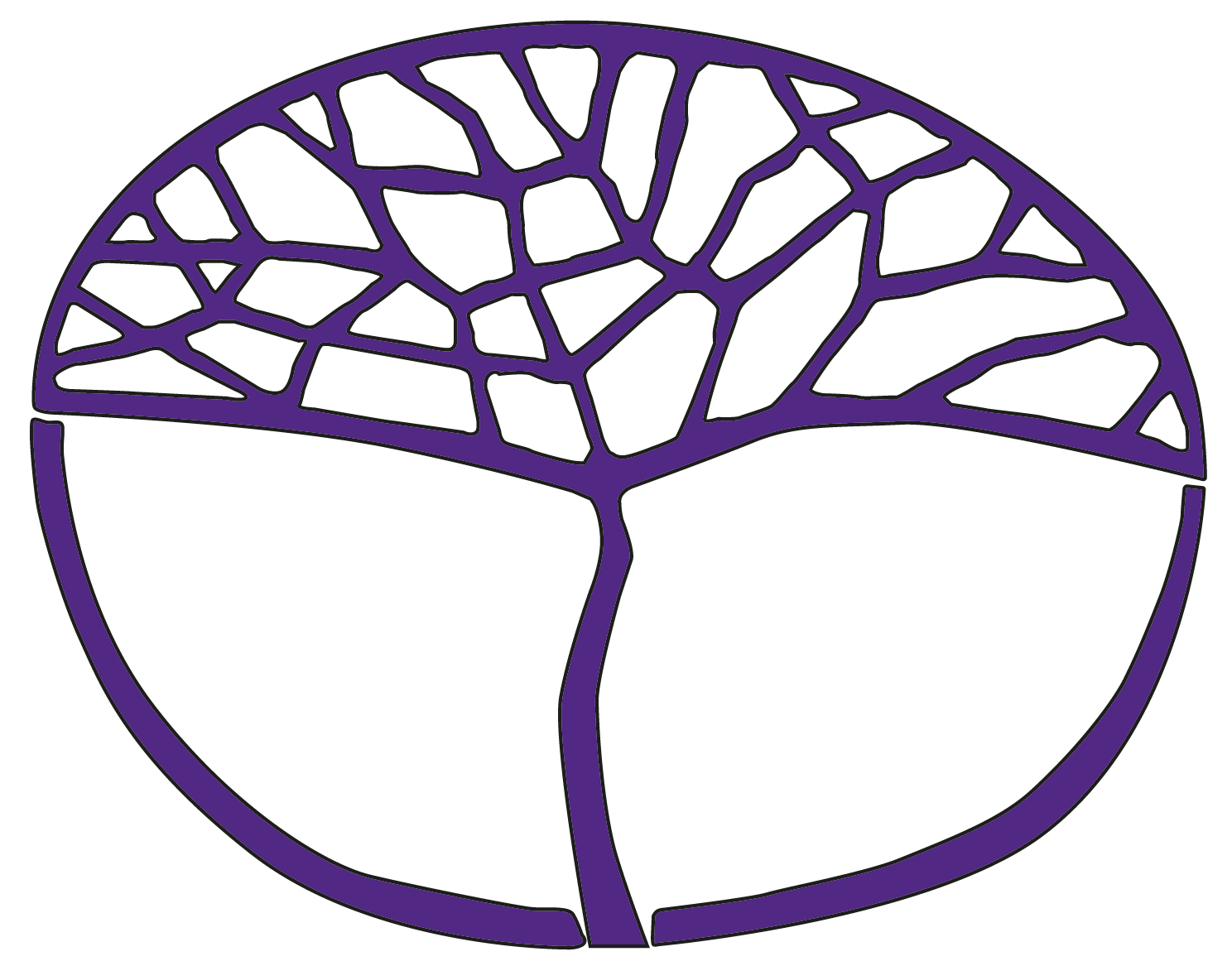 Psychology General Year 12Copyright© School Curriculum and Standards Authority, 2015This document – apart from any third party copyright material contained in it – may be freely copied, or communicated on an intranet, for non-commercial purposes in educational institutions, provided that the School Curriculum and Standards Authority is acknowledged as the copyright owner, and that the Authority’s moral rights are not infringed.Copying or communication for any other purpose can be done only within the terms of the Copyright Act 1968 or with prior written permission of the School Curriculum and Standards Authority. Copying or communication of any third party copyright material can be done only within the terms of the Copyright Act 1968 or with permission of the copyright owners.Any content in this document that has been derived from the Australian Curriculum may be used under the terms of the Creative Commons Attribution-NonCommercial 4.0 Australia licenceDisclaimerAny resources such as texts, websites and so on that may be referred to in this document are provided as examples of resources that teachers can use to support their learning programs. Their inclusion does not imply that they are mandatory or that they are the only resources relevant to the course.Sample assessment taskPsychology – General Year 12 Task 2 – Unit 3Assessment type: InvestigationConditionsPeriod allowed for completion of the task: pre-test all participants prior to any information being provided (10 minutes)research mnemonic devices (30 minutes, plus out-of-class time)planning – group/class discussion (30 minutes)conducting the ethically approved investigation and collecting the data (20 minutes)scientific report to be written in class under supervised conditions (1 hour)Task weighting10% of the school mark for this pair of units__________________________________________________________________________________Do mnemonic devices improve memory?	(57 marks)This investigation will focus on whether the use of a mnemonic device (memory aid), in this case narrative chaining, can be used to improve an individual’s ability to recall a list of words. The use of narrative chaining will be compared with the use of maintenance rehearsal (rote learning) to remember a set of words. Part 1: Pre-test (conducted prior to the distribution of assessment task)Students are given a list of 20 words to memorise in two minutes.A distractor exercise is used to divert attention away from the list of words.Students recall as many words as possible from the list.Results are collected anonymously (students could record an identity letter and the number of words recalled on a slip of paper).Part 2: ResearchThe assessment task is now distributed. Through class discussion and library research, make notes on the following:mnemonic devices, including a definition of mnemonic devices, a description of narrative chaining and a description of two other types of deviceshow mnemonic devices work in relation to cognitionone research study that has been conducted.Record your references.Part 3: PlanningYou will work in a small group to devise a method to test whether the use of a mnemonic device (memory aid), in this case narrative chaining, can be used to improve an individual's ability to recall a list of words. Consider the following factors:the participants in the investigationmaterials required for the investigationprocedure to be used.Part 4: ConductingYou will be involved in an ethically-approved investigation similar to the one you have planned. Participants will be tested to determine whether narrative chaining allows participants to remember a list of words more effectively than maintenance rehearsal (rote learning).Data will be collected anonymously from the participants, collated and distributed at the end of the investigation.Part 5: Scientific reportA scientific report based on this investigation will be written in class under test conditions. Come prepared with:collated data from the investigationlist of referencesnotes from your research (maximum one page).Your scientific report will need to include:Introduction	(13 marks)The introduction includes:background information about mnemonic devicesrelevant research the aim of the investigationan operational hypothesis.Method	(8 marks)The method should be written briefly and clearly so that another researcher can follow your procedure. Include:a description of the participantsmaterials usedhow the data will be collected and recordedimportant aspects of the procedure, such as ethical considerations.Results	(8 marks)Results should be collated and represented in tables and graphs that are appropriate to the type of data. Include:titles and labels for tables and graphsappropriate data interpretation, e.g. mean score.Provide an accurate summary of your data to compare the pre-test and post-test data.Discussion	(25 marks)In your discussion, you should:discuss the results of the investigation relate the results to the hypothesis explain how the results relate to relevant psychological research/theoriesexplain how at least three variables were controlleddiscuss one problem with the investigation and one way it could be overcomeexplain how you ensured reliabilitydescribe how at least three ethical issues were addresseddiscuss the relevance of the investigation to you, your peers and the communityinclude a conclusion that links your hypothesis and your findings together.References	(3 marks)Include at least three relevant references other than your textbook.Marking key for sample assessment task 2 – Unit 3 Sample assessment taskPsychology – General Year 12 Task 6 – Unit 3Assessment type: ProjectConditionsPeriod allowed for completion of the task: two weeksTime will be allocated in class to complete the taskTask weighting10% of the school mark for this pair of units__________________________________________________________________________________Effectiveness of a healthy lifestyle advertisement – Communication	(48 marks)This task requires you to review two advertisements and create a Likert scale that can be used to measure how effective the advertisements are at persuading the viewer. Present your responses in a report.To begin, view the two advertisements below. If you wish to review different advertisements, they will need to be approved by the teacher.Make Health Last. What will your last 10 years look like?https://www.youtube.com/watch?v=Qo6QNU8kHxI Quit smokinghttps://www.youtube.com/watch?v=6nuyl6kw6CMPart A	(42 marks)Use the following questions to prepare your response.1.	For each of the following factors, explain how the factor is used to persuade an audience and explain how the advertisement was shaped: 	(27 marks)gaining attentionthe source of the messagenature of the communicationcharacteristics of the target audience.	Refer to psychological evidence, where applicable.2.	Define each of the following methods for data collection and describe one advantage and one disadvantage of each:	(15 marks)qualitativeobjective quantitative subjective quantitative.Part B	(6 marks)Create a Likert scale that can be used to measure the effectiveness of each advertisement. For your scale, make sure you include:an appropriate number of points on the scalerelevant, clearly worded statementsan appropriate number of positively and negatively worded statementsappropriate scale descriptions, e.g. agreement, frequency, importance.Marking key for sample assessment task 6 – Unit 3For each of the following factors, explain how the factor is used to persuade an audience and explain how the advertisement was shaped:2.	Define each of the following methods for data collection and describe one advantage and one disadvantage of each:Part BCreate a Likert scale that can be used to measure the effectiveness of each advertisement. Sample assessment taskPsychology – General Year 12 Task 8 – Unit 4Assessment type: ResponseConditionsPeriod allowed for completion of the task: one hourIn-class extended answer under supervised conditionsTask weighting6% of the school mark for this pair of units__________________________________________________________________________________Essay – Social psychology	(21 marks)“If you want to change a person, you've got to change the situation.” Phillip ZimbardoEvaluate Phillip Zimbardo’s quote with reference to group influences on behaviour. Use psychological evidence to support your response and refer to three of the following:the bystander effectconformityobediencecompliancegroup polarisation.In your response, include the following:an introduction to describe your response	(3 marks)discuss three group influences on behaviour	(18 marks)identify the group influence and describe its influence on behaviourdiscuss whether the behaviour supports Zimbardo's quote and use psychological evidence to support your argument.ReferenceZimbardo, P. (2008, February). The Psychology of Evil [Video file]. Retrieved from http://www.ted.com/talks/philip_zimbardo_on_the_psychology_of_evilMarking key for sample assessment task 8 – Unit 4DescriptionMarksIntroductiondefines mnemonic devices1describes narrative chaining as a memory aid1–2describes two relevant examples of mnemonic devices used in aiding memory1–2explains how mnemonic devices aid memory1–2describes one relevant research study1–2describes the aim of the investigation1–2writes an operational hypothesis that describes a relationship between the independent variable and the dependent variable 1–2Subtotal13Methoddescribes participants in sufficient detail to be replicated, e.g. number, age, genderdescribes the selection process1–2describes materials in sufficient detail to be replicated includes word lists used in the investigation1–2describes the procedure, including:addresses anonymitydescribes the process for allocating participants to groups and rolesdescribes task in sufficient detail to be replicateddescribes the collection, collation and presentation of recall results1–4Subtotal8Resultsorganises all relevant data logically in correctly labelled tablescorrectly organises tablescorrectly labels tables, including units where appropriateincludes relevant data 1–3presents data in a graphcorrectly graphs datauses appropriate labellinguses appropriate titles1–3provides an accurate summary of the data describes pre-test datadescribes post-test data1–2Subtotal8DescriptionMarksDiscussiondiscusses the results of the investigation describes what happened in the investigation explains the difference between the two sets of datauses data from the investigation in explanations1–3relates the results to the hypothesisstates whether the data supports his/her hypothesisprovides evidence using data from the investigation 1–2explains how the results relate to relevant psychological research/theoriesdescribes one research study relating to the studyexplains how the data from the investigation supports/relates to the study1–2explains how the variables were controlled (2 marks per variable)identifies three appropriate variablesexplains how each of these variables is controlled1–6discusses one problem with the investigationidentifies one problem with the investigationdescribes the problemsuggests one way of overcoming the problem1–3explains steps taken to ensure reliability and how it could be improvedexplains steps taken to ensure reliabilitysuggests one way that it could be improved1–2describes how three ethical issues were addressed (e.g. confidentiality, voluntary participation, withdrawal rights, informed consent, deception, debriefing) 1–3discusses relevance of the results tothe population from which the sample was drawn gives example/s1–2includes a conclusionmakes accurate conclusion/s relates to the hypothesis or research question 1–2Subtotal25Referencesincludes at least three relevant references1–3Subtotal3Total57DescriptionMarksGaining attentionexplains how the factor is used to persuade an audience1–3describes features of the factor used to persuade an audience1–3briefly comments on some features of the factor used to persuade an audience1–3explains how the advertisement was shaped by the factor 1–3describes how the advertisement was shaped by the factor 1–3briefly describes some features of the advertisements with no link to the factor 1–3Subtotal6Source of the messageexplains how the factor is used to persuade an audience1–3describes features of the factor used to persuade an audience1–3briefly comments on some features of the factor used to persuade an audience1–3explains how the advertisement was shaped by the factor 1–3describes how the advertisement was shaped by the factor 1–3briefly describes some features of the advertisements with no link to the factor 1–3Subtotal6Nature of the communicationexplains how the factor is used to persuade an audience1–3describes features of the factor used to persuade an audience1–3briefly comments on some features of the factor used to persuade an audience1–3explains how the advertisement was shaped by the factor 1–3describes how the advertisement was shaped by the factor 1–3briefly describes some features of the advertisements with no link to the factor 1–3Subtotal6Characteristics of the target audienceexplains how the factor is used to persuade an audience1–3describes features of the factor used to persuade an audience1–3briefly comments on some features of the factor used to persuade an audience1–3explains how the advertisement was shaped by the factor 1–3describes how the advertisement was shaped by the factor 1–3briefly describes some features of the advertisements with no link to the factor 1–3Subtotal6Psychological evidencedetailed description of one or more examples of relevant psychological research1–3briefly refers to one or more examples of psychological research1–3no supporting evidence1–3Subtotal3Total27DescriptionMarksQualitative defines data collection method 1describes one advantage of the data collection method1–2lists one advantage of the data collection method1–2describes one disadvantage of the data collection method1–2lists one disadvantage of the data collection method1–2Subtotal5Objective quantitativedefines data collection method 1describes one advantage of the data collection method1–2lists one advantage of the data collection method1–2describes one disadvantage of the data collection method1–2lists one disadvantage of the data collection method1–2Subtotal5Subjective quantitativedefines data collection method 1describes one advantage of the data collection method1–2lists one advantage of the data collection method1–2describes one disadvantage of the data collection method1–2lists one disadvantage of the data collection method1–2Subtotal5Total15DescriptionMarksLikert scale includes a 5/7 point scale1Likert scale includes statements rather than questions1Likert scale includes an equal number of positively and negatively worded statements1statements are relevant to the topic1statements are clearly worded1the scale reflects the statements (e.g. agreement, frequency, importance, quality or likelihood)1Total6DescriptionMarksIntroductionclearly outlines the direction of the essay, commenting on the merit of Zimbardo’s quote with reference to the influence of the group on individual behaviour 1–3comments on the merit of Zimbardo’s quote with some links to the influence of the group on individual behaviour1–3comments on the merit of Zimbardo’s quote OR introduces the idea that groups have an influence on individual behaviour1–3Subtotal3For each of the three group influences on behaviourclearly describes the behaviour or effect (up to 2 marks for each group influence)1–6briefly describes the behaviour or effect (1 mark for each group influence)1–6explains whether the behaviour or effect supports Zimbardo’s quote by referring to detailed description of supporting evidence (up to 4 marks for each group influence)1–12explains whether the behaviour or effect supports Zimbardo’s quote by referring to a brief description of supporting evidence (up to 3 marks for each group influence)1–12clearly describes relevant psychological evidence with no links to whether it supports Zimbardo’s quote (up to 2 marks for each group influence)1–12brief description of psychological evidence with no links to whether it supports Zimbardo’s quote (1 mark for each group influence)1–12Subtotal18Total21